IDEMO IZRADITI JEDNO SUNCE…ZADATAK: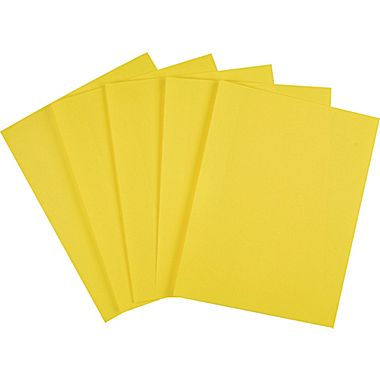 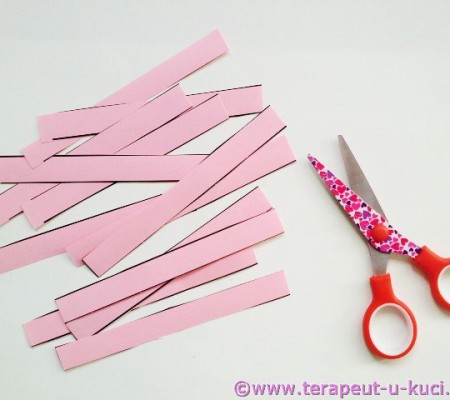         UZMI ŽUTI KOLAŽ PAPIR                                   IZREŽI GA NA TRAKICE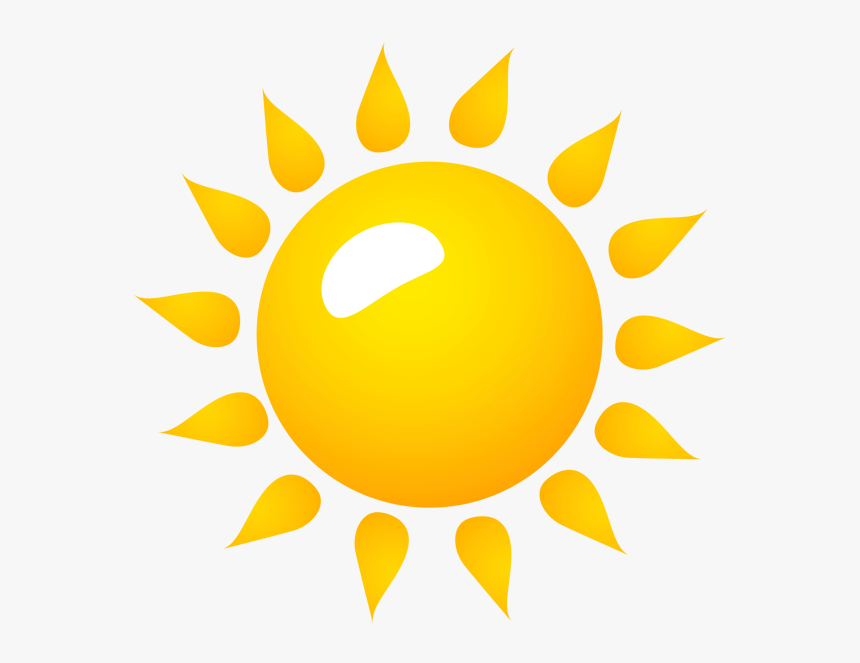 I ZALIJEPI SUNCU ZRAKE.(PRILOG!)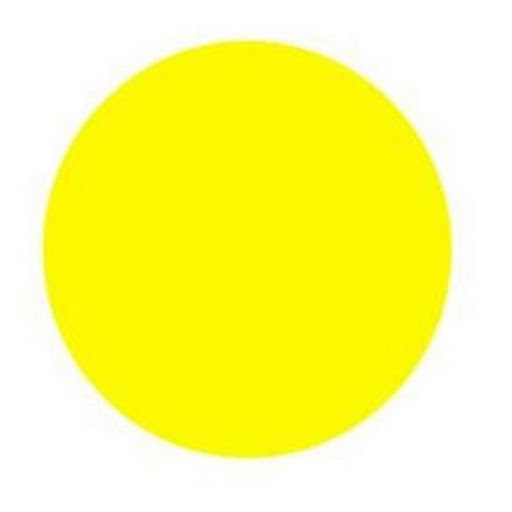 